Montana Coaches Clinic
2017

javelin sessionWade NelsonThrows coachGlasgow High Schoolnelson@mail.Glasgow.k12.mt.usSchool: 406-228-8268Cell: 406-230-1221 Coach Glenn Flatt1935 – 2017Malta High School1959 – 2017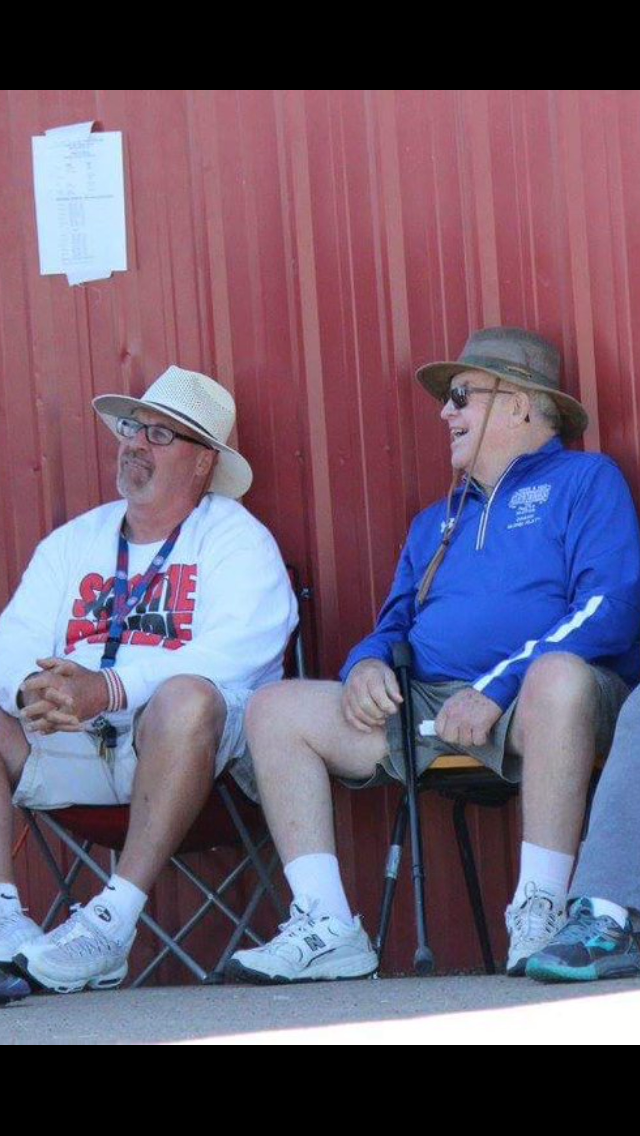 Pride in the programFacility   Moved javelin to infield   Do it ourselves – coach Moore – get it right   Regular maintenance – move sector fresh grass   High standards – expect quality   Lots of javelins – older for drills – Javelin manAthletesIssues we face – softball/baseball – live/quick armsJavelin throwers come off the track – good athletesCoach Phillips – warm up stretchesJavelin stretchesUlnar nerve stretch – rotate and holdDon’t over throw – limit hard throwsNo dodgeball tournaments!Wednesday is javelin dayOlder athletes mentor youngerSafety always comes first – eyes on javelinMed balls – heavy first two weeks - 2 pound ballsTwo hand overheadTwo hand with plantOne hand full extensionOne hand with plantTentative weekly throw scheduleMONDAY – starts on grass (without ball or shot/with ball or shot) – ladders (without ball or shot/with ball or shot)TUESDAY – SHOT DAY - stairs/hills – tires Goal post shots – grade levels no one fails/don’t be that guy – 10 with no hitsWEDNESDAY – JAVELIN DAY – med balls – throw at cones/lines – javee/bungee – 3 step 5 step full approachTHURSDAY – DISCUS DAY – stairs/hills – bowling pins – tiresFRIDAY – technique touchup/mental focus – little bit of everything not much of anything – pack implements/shoesThe ThrowSTAY LOOSE! Visual relaxation loose left hand Relaxed and coiled    2.   Carry javelin like a waiter carrying a tray of watercarry drill – down field and backlevel javelincontrol the tip – don’t load up – keep by eyeTake your right hand to left hand on the throwWrist stays inside elbowLow tip - high tailBlockPenultimate step – point at corner of the toe boardLeft side of body stops – energy to rightBlock on front of heel - not toe or heelJavelin height comes from block not from releaseRight hip comes thru and up – left foot rotatesDon’t open block foot too soon – left side cavesApproachStart slow gradually work up3 step – 5 step – 7 stepFull - 5 jog, 5 run, 5 sprint, cross, plantKeep acceleration rate up-give up room-slow to fastVisualize running and throwing thru the toe boardGive up distance to toe board for aggression Keep eyes focused on target – throw over goalpostLAUGH HARD – THROW FAR – LOVE LIFE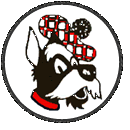 